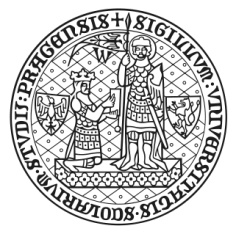 Smlouva o cestovních náhradách-student(tzv. nepojmenovaná smlouva) Smluvní strany: Univerzita KarlovaFakulta sociálních vědSmetanovo nábř. 6, 110 01 Praha 1zastoupená: PhDr. JUDr. Tomášem Karáskem, Ph.D., děkanemIČ 00216208, DIČ CZ00216208dále jen „FSV UK“aPříjmení a jméno: Bydliště: Datum narození: Průkaz totožnosti: Číslo bank. účtu: Jméno majitele účtu: Telefonní číslo:  email: (dále jen „občan“)uzavřely níže uvedeného dne, měsíce a roku tuto smlouvu o poskytnutí cestovních náhrad pro osoby, které nejsou zaměstnancidle § 1746 odst. 2 a násl. zákona č.89/2012 Sb., občanského zákoníku, ve znění pozdějších předpisů  Článek 1 PředmětPředmětem této smlouvy je plnění oboustranných smluvních závazků v souvislosti s uskutečněnou cestou občana v souvislosti s jeho činností pro UK FSV, kdy není občan ve vztahu vůči UK FSV v pracovněprávním vztahu. UK FSV se zavazuje uhradit občanovi cestovní náhrady, kdy pro účely této smlouvy budou aplikovaná příslušná ustanovení zákona č.262/2006 Sb., zákoník práce, ve znění pozdějších předpisů. Článek 2 Práva a povinnosti2.1. FSV UK se zavazuje poskytnout občanovi na cestu  (vypsat cíl cesty, účel) v rámci projektu:       (vypsat - konkretizovat)v době od  do úhradu těchto cestovních náhrad:      Alternativa (A) náhrada nákladů dle skutečných výdajů 2.2. FSV UK uhradí skutečně vynaložené výdaje na , a to nejvýše do částky  a  proti předložení daňových dokladů.2.3. FSV UK neposkytuje na výdaje zálohy. 2.4. Student se zavazuje po ukončení cesty provést do 10 pracovních dnů vyúčtování k náhradám v rámci uskutečněné cesty a předložit celkové vyúčtování správci rozpočtu příslušného střediska včetně originálů daňových dokladů (správce rozpočtu po kontrole zašle vyúčtování a doklady na děkanát k proplacení.)   Alternativa (B) paušální náhrada nákladů2.2. FSV UK uhradí náklady v paušální výši .2.3. Jedná se o pevně stanovenou částku. Paušální náhrada zahrnuje všechny výdaje studenta. 2.4. Náhrada je splatná ve lhůtě 20 dnů po ukončení cesty. O naplnění smlouvy informuje děkanát správce rozpočtu daného střediska.2.5. FSV UK neposkytuje na náklady zálohy. Náhrada nákladů bude zaplacena studentovi bezhotovostním převodem na jeho účet uvedený v záhlaví smlouvy. Tyto cestovní náhrady bude UK FSV hradit z projektu    (např. - nákladové středisko grantu, nebo pracoviště) na účet občana: IBAN, SWIFT, název banky, adresa bankyČlánek 3 Závěrečná ustanoveníVztahy, které nejsou touto smlouvou upraveny, se řeší příslušnými ustanoveními občanského zákoníku. Tato smlouva se vyhotovuje ve dvou exemplářích, z nichž jeden obdrží FSV UK a jeden občan. Tato smlouva nabývá platnosti a účinnosti dnem podpisu oběma smluvními stranami. V Praze dne: 	                                 V Praze dne: ……………………………….			………………………………………Občan 							PhDr. JUDr. Tomáš Karásek, Ph.D.,							              děkan FSV UK AnoAno Ne NeJízdnéJízdnéUbytováníUbytováníOstatní pobytové výdajeOstatní pobytové výdaje